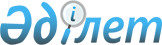 О внесении изменений в решение Жуалынского маслихата от 22 декабря 2014 года № 39-3 "О районном бюджете на 2015-2017 годы"Решение Жуалынского районного маслихата от 11 декабря 2015 года № 49-3. Зарегистрировано Департаментом юстиции Жамбылской области 11 декабря 2015 года № 2850      Примечание РЦПИ.

      В тексте документа сохранена пунктуация и орфография оригинала.

      В соответствии со статьей 109 Бюджетного кодекса Республики Казахстан от 4 декабря 2008 года и статьи 6 Закона Республики Казахстан от 23 января 2001 года "О местном государственном управлении и самоуправлении в Республике Казахстан" Жуалынский районный маслихат РЕШИЛ: 

      1. В решение Жуалынского районного маслихата от 22 декабря 2014 года № 39-3 "О районном бюджете на 2015 - 2017 годы" (зарегистрировано в Реестре государственной регистрации нормативных правовых актов № 2447, опубликованное в районной газете "Жаңа өмір"-"Новая жизнь" от 6 января 2015 года № 3-4-5) внести следующие изменения:

      В пункте 1:

      в подпункте 1):

      цифры "6 424 877" заменить цифрами "6 459 548";

      цифры "5 537 764" заменить цифрами "5 572 435";

      в подпункте 2):

      цифры "6 447 438" заменить цифрами "6 482 109".

      Приложения 1 и 5 к указанному решению изложить в новой редакции согласно приложениям 1 и 2 настоящего решения.

       2. Контроль за исполнением и публикацию на интернет-ресурсе данного решения возложить на постоянную комиссию районного маслихата по вопросам административно-территориальных структур, социально-экономическому развитию территорий, бюджета и местных налогов по защите прав граждан.

      3. Настоящее решение вступает в силу со дня государственной регистрации в органах юстиции и вводится в действие с 1 января 2015 года.

 Районный бюджет на 2015 год Перечень бюджетных программ каждого сельского округа на 2015 год      тысяч тенге


					© 2012. РГП на ПХВ «Институт законодательства и правовой информации Республики Казахстан» Министерства юстиции Республики Казахстан
				
      Председатель сессии 

      районного маслихата 

К.Бегалиев

      Секретарь 

      районного маслихата 

Е.Тлеубеков
Приложение 1 к решению
 Жуалынского районного маслихата
№ 49-3 11 декабря 2015 годаПриложение 1 к решению
Жуалынского районного маслихата
№ 39-3 от 22 декабря 2014 годаКатегория

Категория

Категория

Класс

Класс

Наименование

Сумма (тысяч тенге)

Сумма (тысяч тенге)

Подкласс

Подкласс

Сумма (тысяч тенге)

1

2

3

4

5

І.ДОХОДЫ

6 459 548 

1

Налоговые поступления

874 683

01

Подоходный налог

152 385

2

Индивидуальный подоходный налог

152 385

03

Социальный налог

125 636

1

Социальный налог

125 636

04

Hалоги на собственность

578 048

1

Hалоги на имущество

537 070

3

Земельный налог

4 950

4

Hалог на транспортные средства

33 190

5

Единый земельный налог

2 838

05

Внутренние налоги на товары, работы и услуги

13 148

2

Акцизы

2 243

3

Поступления за использование природных и других ресурсов

1 000

4

Сборы за ведение предпринимательской и профессиональной деятельности

9 905

08

Обязательные платежи, взимаемые за совершение юридически значимых действий и (или) выдачу документов уполномоченными на то государственными органами или должностными лицами

5 466

1

Государственная пошлина

5 466

2

Неналоговые поступления

2 742

01

Доходы от государственной собственности

8

1

Поступления части чистого доходов государственных предприятий

8

04

Штрафы, пени, санкции, взыскания, налагаемые государственными учреждениями, финансируемыми из государственного бюджета, а также содержащимися и финансируемыми из бюджета (сметы расходов) Национального Банка Республики Казахстан 

80

1

Штрафы, пени, санкции, взыскания, налагаемые государственными учреждениями, финансируемыми из государственного бюджета, а также содержащимися и финансируемыми из бюджета (сметы расходов) Национального Банка Республики Казахстан, за исключением поступлений от организаций нефтяного сектора

80

06

Прочие неналоговые поступления

2 654

1

Прочие неналоговые поступления

2 654

3

Поступления от продажи основного капитала

9 688

01

Продажа государственного имущества, закрепленного за государственными учреждениями

2 779

1

Продажа государственного имущества, закрепленного за государственными учреждениями

2 779

03

Продажа земли и нематериальных активов

6 909

1

Продажа земли

 6 508

2

Продажа нематериальных активов

401

4

Поступления трансфертов

 5 572 435

02

Трансферты из вышестоящих органов государственного управления

 5 572 435

2

Трансферты из областного бюджета

 5 572 435

Функциональная группа

Функциональная группа

Функциональная группа

Функциональная группа

Сумма (тысяч тенге)

Администратор бюджетных программ

Администратор бюджетных программ

Администратор бюджетных программ

Сумма (тысяч тенге)

Программа

Программа

Сумма (тысяч тенге)

Наименование

Сумма (тысяч тенге)

1

1

1

2

3

 II. ЗАТРАТЫ

6482109

01

Государственные услуги общего характера

326661

112

Аппарат маслихата района (города областного значения)

17666

001

Услуги по обеспечению деятельности маслихата района (города областного значения)

16897

003

Капитальные расходы государственного органа 

769

122

Аппарат акима района (города областного значения)

78808

001

Услуги по обеспечению деятельности акима района (города областного значения)

74287

003

Капитальные расходы государственного органа 

4521

123

Аппарат акима района в городе, города районного значения, поселка, села, сельского округа

184437

001

Услуги по обеспечению деятельности акима района в городе, города районного значения, поселка, села, сельского округа

184437

452

Отдел финансов района (города областного значения)

17528

001

Услуги по реализации государственной политики в области исполнения бюджета района (города областного значения) и управления коммунальной собственностью района (города областного значения)

15959

003

Проведение оценки имущества в целях налогообложения

1051

010

Приватизация, управление коммунальным имуществом, постприватизационная деятельность и регулирование споров, связанных с этим

238

018

Капитальные расходы государственного органа 

280

453

Отдел экономики и бюджетного планирования района (города областного значения)

13440

001

Услуги по реализации государственной политики в области формирования и развития экономической политики, системы государственного планирования

13190

004

Капитальные расходы государственного органа 

250

458

Отдел жилищно-коммунального хозяйства, пассажирского транспорта и автомобильных дорог района (города областного значения)

8740

001

Услуги по реализации государственной политики на местном уровне в области жилищно-коммунального хозяйства, пассажирского транспорта и автомобильных дорог

8740

494

Отдел предпринимательства и промышленности района (города областного значения)

6042

001

Услуги по реализации государственной политики на местном уровне в области развития предпринимательства и промышленности

5792

003

Капитальные расходы государственного органа 

250

02

Оборона

1763

122

Аппарат акима района (города областного значения)

1763

005

Мероприятия в рамках исполнения всеобщей воинской обязанности

1763

03

Общественный порядок, безопасность, правовая, судебная, уголовно-исполнительная деятельность

3300

458

Отдел жилищно-коммунального хозяйства, пассажирского транспорта и автомобильных дорог района (города областного значения)

3300

021

Обеспечение безопасности дорожного движения в населенных пунктах

3300

04

Образование

4803548

464

Отдел образования района (города областного значения)

707148

009

Обеспечение деятельности организаций дошкольного воспитания и обучения

397805

040

Реализация государственного образовательного заказа в дошкольных организациях образования

309343

464

Отдел образования района (города областного значения)

3314062

003

Общеобразовательное обучение

3160031

006

Дополнительное образование для детей 

154031

465

Отдел физической культуры и спорта района (города областного значения)

89294

017

Дополнительное образование для детей и юношества по спорту

89294

464

Отдел образования района (города областного значения)

124896

001

Услуги по реализации государственной политики на местном уровне в области образования 

10946

005

Приобретение и доставка учебников, учебно-методических комплексов для государственных учреждений образования района (города областного значения)

38500

007

Проведение школьных олимпиад, внешкольных мероприятий и конкурсов районного (городского) масштаба

200

015

Ежемесячная выплата денежных средств опекунам (попечителям) на содержание ребенка-сироты (детей-сирот), и ребенка (детей), оставшегося без попечения родителей

13627

022

Выплата единовременных денежных средств казахстанским гражданам, усыновившим (удочерившим) ребенка (детей)-сироту и ребенка (детей), оставшегося без попечения родителей

149

029

Обследование психического здоровья детей и подростков и оказание психолого-медико-педагогической консультативной помощи населению

13242

067

Капитальные расходы подведомственных государственных учреждений и организаций

48232

466

Отдел архитектуры, градостроительства и строительства района (города областного значения)

568148

037

Строительство и реконструкция объектов образования

568148

06

Социальная помощь и социальное обеспечение

381563

464

Отдел образования района (города областного значения)

1937

030

Содержание ребенка (детей), переданного патронатным воспитателям

1937

451

Отдел занятости и социальных программ района (города областного значения)

238508

002

Программа занятости

38470

004

Оказание социальной помощи на приобретение топлива специалистам здравоохранения, образования, социального обеспечения, культуры, спорта и ветеринарии в сельской местности в соответствии с законодательством Республики Казахстан

9897

005

Государственная адресная социальная помощь

1979

006

Оказание жилищной помощи 

4845

007

Социальная помощь отдельным категориям нуждающихся граждан по решениям местных представительных органов

19332

010

Материальное обеспечение детей-инвалидов, воспитывающихся и обучающихся на дому

2788

014

Оказание социальной помощи нуждающимся гражданам на дому

18535

016

Государственные пособия на детей до 18 лет

108486

017

Обеспечение нуждающихся инвалидов обязательными гигиеническими средствами и предоставление услуг специалистами жестового языка, индивидуальными помощниками в соответствии с индивидуальной программой реабилитации инвалида

15851

023

Обеспечение деятельности центров занятости населения

2786

052

Проведение мероприятий, посвященных семидесятилетию Победы в Великой Отечественной войне

15539

451

Отдел занятости и социальных программ района (города областного значения)

140905

001

Услуги по реализации государственной политики на местном уровне в области обеспечения занятости и реализации социальных программ для населения

22748

011

Оплата услуг по зачислению, выплате и доставке пособий и других социальных выплат

1452

021

Капитальные расходы государственного органа 

300

025

Внедрение обусловленной денежной помощи по проекту Өрлеу

116405

458

Отдел жилищно-коммунального хозяйства, пассажирского транспорта и автомобильных дорог района (города областного значения)

213

050

Реализация Плана мероприятий по обеспечению прав и улучшению качества жизни инвалидов

213

07

Жилищно-коммунальное хозяйство

223995

455

Отдел культуры и развития языков района (города областного значения)

5249

024

Ремонт объектов в рамках развития городов и сельских населенных пунктов по Дорожной карте занятости 2020

5249

458

Отдел жилищно-коммунального хозяйства, пассажирского транспорта и автомобильных дорог района (города областного значения)

7584

003

Организация сохранения государственного жилищного фонда

124

004

Обеспечение жильем отдельных категорий граждан

7460

463

Отдел земельных отношений района (города областного значения)

5095

016

Изъятие земельных участков для государственных нужд 

5095

464

Отдел образования района (города областного значения)

6687

026

Ремонт объектов в рамках развития городов и сельских населенных пунктов по Дорожной карте занятости 2020

6687

123

Аппарат акима района в городе, города районного значения, поселка, села, сельского округа

900

014

Организация водоснабжения населенных пунктов

900

458

Отдел жилищно-коммунального хозяйства, пассажирского транспорта и автомобильных дорог района (города областного значения)

73645

012

Функционирование системы водоснабжения и водоотведения

67645

026

Организация эксплуатации тепловых сетей, находящихся в коммунальной собственности районов (городов областного значения)

6000

123

Аппарат акима района в городе, города районного значения, поселка, села, сельского округа

20423

008

Освещение улиц населенных пунктов

3167

009

Обеспечение санитарии населенных пунктов

7118

011

Благоустройство и озеленение населенных пунктов

10138

458

Отдел жилищно-коммунального хозяйства, пассажирского транспорта и автомобильных дорог района (города областного значения)

104412

015

Освещение улиц в населенных пунктах

19200

016

Обеспечение санитарии населенных пунктов

20948

018

Благоустройство и озеленение населенных пунктов

64264

08

Культура, спорт, туризм и информационное пространство

235157

455

Отдел культуры и развития языков района (города областного значения)

100902

003

Поддержка культурно-досуговой работы

100902

465

Отдел физической культуры и спорта района (города областного значения)

22018

001

Услуги по реализации государственной политики на местном уровне в сфере физической культуры и спорта

7198

005

Развитие массового спорта и национальных видов спорта 

3000

006

Проведение спортивных соревнований на районном (города областного значения) уровне

2800

007

Подготовка и участие членов сборных команд района (города областного значения) по различным видам спорта на областных спортивных соревнованиях

6020

032

Капитальные расходы подведомственных государственных учреждений и организаций

3000

455

Отдел культуры и развития языков района (города областного значения)

47198

006

Функционирование районных (городских) библиотек

46785

007

Развитие государственного языка и других языков народа Казахстана

413

456

Отдел внутренней политики района (города областного значения)

20250

002

Услуги по проведению государственной информационной политики

20250

455

Отдел культуры и развития языков района (города областного значения)

15231

001

Услуги по реализации государственной политики на местном уровне в области развития языков и культуры

6951

032

Капитальные расходы подведомственных государственных учреждений и организаций

8280

456

Отдел внутренней политики района (города областного значения)

29558

001

Услуги по реализации государственной политики на местном уровне в области информации, укрепления государственности и формирования социального оптимизма граждан

10457

003

Реализация мероприятий в сфере молодежной политики

18431

006

Капитальные расходы государственного органа 

230

032

Капитальные расходы подведомственных государственных учреждений и организаций

440

10

Сельское, водное, лесное, рыбное хозяйство, особо охраняемые природные территории, охрана окружающей среды и животного мира, земельные отношения

162066

462

Отдел сельского хозяйства района (города областного значения)

24655

001

Услуги по реализации государственной политики на местном уровне в сфере сельского хозяйства

14906

006

Капитальные расходы государственного органа 

250

099

Реализация мер по оказанию социальной поддержки специалистов

9499

473

Отдел ветеринарии района (города областного значения)

39917

001

Услуги по реализации государственной политики на местном уровне в сфере ветеринарии

11243

005

Обеспечение функционирования скотомогильников (биотермических ям)

4500

006

Организация санитарного убоя больных животных

10043

007

Организация отлова и уничтожения бродячих собак и кошек

1500

008

Возмещение владельцам стоимости изымаемых и уничтожаемых больных животных, продуктов и сырья животного происхождения

8980

009

Проведение ветеринарных мероприятий по энзоотическим болезням животных

962

010

Проведение мероприятий по идентификации сельскохозяйственных животных

2689

463

Отдел земельных отношений района (города областного значения)

13345

001

Услуги по реализации государственной политики в области регулирования земельных отношений на территории района (города областного значения)

9865

002

Работы по переводу сельскохозяйственных угодий из одного вида в другой

600

003

Земельно-хозяйственное устройство населенных пунктов

1226

006

Землеустройство, проводимое при установлении границ районов, городов областного значения, районного значения, сельских округов, поселков, сел

1654

473

Отдел ветеринарии района (города областного значения)

84149

011

Проведение противоэпизоотических мероприятий

84149

11

Промышленность, архитектурная, градостроительная и строительная деятельность

31548

466

Отдел архитектуры, градостроительства и строительства района (города областного значения)

31548

001

Услуги по реализации государственной политики в области строительства, улучшения архитектурного облика городов, районов и населенных пунктов области и обеспечению рационального и эффективного градостроительного освоения территории района (города областного значения)

9226

013

Разработка схем градостроительного развития территории района, генеральных планов городов районного (областного) значения, поселков и иных сельских населенных пунктов

22322

12

Транспорт и коммуникации

235554

458

Отдел жилищно-коммунального хозяйства, пассажирского транспорта и автомобильных дорог района (города областного значения)

235554

023

Обеспечение функционирования автомобильных дорог

235554

13

Прочие

55622

494

Отдел предпринимательства и промышленности района (города областного значения)

3150

006

Поддержка предпринимательской деятельности

3150

123

Аппарат акима района в городе, города районного значения, поселка, села, сельского округа

48960

040

Реализация мер по содействию экономическому развитию регионов в рамках Программы "Развитие регионов" 

48960

452

Отдел финансов района (города областного значения)

3512

012

Резерв местного исполнительного органа района (города областного значения)

3512

14

Обслуживание долга

20

452

Отдел финансов района (города областного значения)

20

013

Обслуживание долга местных исполнительных органов по выплате вознаграждений и иных платежей по займам из областного бюджета

20

15

Трансферты

21312

452

Отдел финансов района (города областного значения)

21312

006

Возврат неиспользованных (недоиспользованных) целевых трансфертов

350

007

Бюджетные изъятия

2851

051

Трансферты органам местного самоуправления

18111

III. ЧИСТОЕ БЮДЖЕТНОЕ КРЕДИТОВАНИЕ

40978

Бюджетные кредиты

53514

10

Сельское, водное, лесное, рыбное хозяйство, особо охраняемые природные территории, охрана окружающей среды и животного мира, земельные отношения

53514

462

Отдел сельского хозяйства района (города областного значения)

53514

008

Бюджетные кредиты для реализации мер социальной поддержки специалистов

53514

Категория 

Категория 

Категория 

Наименование

Сумма (тысяч тенге)

Категория 

Категория 

Категория 

Наименование

Сумма (тысяч тенге)

Класс

Класс

Подкласс

Подкласс

Сумма (тысяч тенге)

5

Погашение бюджетных кредитов

Сумма (тысяч тенге)

12536

01

Погашение бюджетных кредитов

12536

1

Погашение бюджетных кредитов, выданных из государственного бюджета

12536

Функциональная группа

Функциональная группа

Функциональная группа

Функциональная группа

Сумма (тысяч тенге)

Администратор бюджетных программ

Администратор бюджетных программ

Администратор бюджетных программ

Сумма (тысяч тенге)

Программа

Программа

Сумма (тысяч тенге)

Наименование

Сумма (тысяч тенге)

1

1

1

2

3

IV. САЛЬДО ПО ОПЕРАЦИЯМ С ФИНАНСОВЫМИ АКТИВАМИ

0

 Приобретение финансовых активов

0

Поступления от продажи финансовых активов государства

0

V. ДЕФИЦИТ (ПРОФИЦИТ) БЮДЖЕТА

-63539

VI. ФИНАНСИРОВАНИЕ ДЕФИЦИТА (ИСПОЛЬЗОВАНИЕ ПРОФИЦИТА) БЮДЖЕТА

63539

Категория

Наименование

Класс

Класс

Наименование

Подкласс

Подкласс

7

Поступление займов

53514

01

Государственные внутренние займы

53514

2

Договоры займа

53514

Функциональная группа

Функциональная группа

Функциональная группа

Функциональная группа

Сумма (тысяч тенге)

Администратор бюджетных программ

Администратор бюджетных программ

Администратор бюджетных программ

Сумма (тысяч тенге)

Программа

Программа

Сумма (тысяч тенге)

Наименование

Сумма (тысяч тенге)

1

1

1

2

3

16

Погашение займов

12536

452

Отдел финансов района (города областного значения

12536

008

Погашение долга местного исполнительного органа перед вышестоящим бюджетом

12536

08

Используемые остатки бюджетных средств

 22561

Приложение 2 к решению
 Жуалынского районного маслихата
№ 49-3 от 11 декабря 2015 годаПриложение 5 к решению
 Жуалынского районного маслихата
№ 39-3 от 22 декабря 2014 годаАппарат акима района в городе, города районного значения, поселка, села, сельского округа

Наименование программ

Наименование программ

Наименование программ

Наименование программ

Наименование программ

Наименование программ

Аппарат акима района в городе, города районного значения, поселка, села, сельского округа

001. 

"Услуги по обеспечению деятельности акима района в городе, города районного значения, поселка, села, сельского округа"

 

040. "Реализация мер по содействию экономическому развитию регионов в рамках Программы "Развитие регионов"

014.

"Организация водоснабжения населенных пунктов"

 

014.

"Организация водоснабжения населенных пунктов"

 

009. 

"Обеспечение санитарии населенных пунктов"

011. 

"Благоустройство и озеленение населенных пунктов"

008. "Освещение улиц населенных пункта"

Коммунальное государственное учреждение "Аппарат акима ауыла Б.Момышулы Жуалынского района Жамбылской области"

20718

12715

678

2600

Коммунальное государственное учреждение "Аппарат акима Аксайского сельского округа Жуалынского района Жамбылской области"

12292

2740

280

727

300

Коммунальное государственное учреждение "Аппарат акима Актюбинского сельского округа Жуалынского района Жамбылской области" 

11466

2504

550

780

150

Коммунальное государственное учреждение "Аппарат акима Боралдайского сельского округа Жуалынского района Жамбылской области" 

11054

2317

490

630

250

Коммунальное государственное учреждение "Аппарат акима Нурлыкентского сельского округа Жуалынского района Жамбылской области" 

13415

4329

550

760

420

Коммунальное государственное учреждение "Аппарат акима Шакпакского сельского округа Жуалынского района Жамбылской области" 

18149

3762

650

280

300

Коммунальное государственное учреждение "Аппарат акима Карасазского сельского округа Жуалынского района Жамбылской области" 

 

12790

3236

400

400

550

280

450

 

Коммунальное государственное учреждение "Аппарат акима Кызыларыкского сельского округа Жуалынского района Жамбылской области" 

10885

2192

550

 

1280

150

 

Коммунальное государственное учреждение "Аппарат акима Жетитобинского сельского округа Жуалынского района Жамбылской области"

11219

2915

450

200

150

Коммунальное государственное учреждение "Аппарат акима Кокбастауского сельского округа Жуалынского района Жамбылской области" 

13376

2867

500

550

1280

150

Коммунальное государственное учреждение "Аппарат акима Куренбельского сельского округа Жуалынского района Жамбылской области" 

11539

2088

250

180

47

Коммунальное государственное учреждение "Аппарат акима Кошкаратинского сельского округа Жуалынского района Жамбылской области" 

11792

1518

550

435

150

Коммунальное государственное учреждение "Аппарат акима Мынбулакского сельского округа Жуалынского района Жамбылской области" 

13601

4058

550

280

350

Коммунальное государственное учреждение "Аппарат акима Биликольского сельского округа Жуалынского района Жамбылской области" 

12072

1719

 

470

426

300

Итого

184368

48960

900

900

7118

10138

3167

